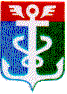 РОССИЙСКАЯ ФЕДЕРАЦИЯПРИМОРСКИЙ КРАЙКОНТРОЛЬНО-СЧЕТНАЯ ПАЛАТА
 НАХОДКИНСКОГО ГОРОДСКОГО ОКРУГА692900. Приморский край, г. Находка, Находкинский пр-т,14тел.(4236) 69-22-91 факс (4236) 74-79-26 E-mail: ksp@ksp-nakhodka.ruЗАКЛЮЧЕНИЕна проект постановления администрации Находкинского городского округа«О внесении изменений в муниципальную программу «Развитие культуры в Находкинском городском округе» на 2015 – 2018 гг.» (утверждена постановлением администрации Находкинского городского округа от 18.09.2015 года № 1281)11 марта  2016 года			                                                    г. НаходкаЗаключение Контрольно-счетной палаты Находкинского городского округа (далее КСП НГО) на проект постановления администрации Находкинского городского округа «О внесении изменений в муниципальную программу «Развитие культуры в Находкинском городском округе» на 2015 – 2018 гг.» (далее – проект постановления, проект) подготовлено в соответствии с Бюджетным кодексом Российской Федерации (далее – Бюджетный кодекс, БК РФ), Решением о бюджетном процессе в Находкинском городском округе  от 30.10.2013г. № 265-НПА (далее – Решение о бюджетном процессе), Решением о Контрольно-счетной палате Находкинского городского от 30.10.2013г № 264-НПА.Настоящее заключение на  изменения в муниципальную программу «Развитие культуры в Находкинском городском округе» на 2015 – 2018 гг.», утвержденную постановлением администрации Находкинского городского округа от 18.09.2015 года № 1281 (далее – Программа) подготовлено председателем КСП НГО Гончарук Т.А. на основании  обращения администрации Находкинского городского округа от 03.03.2016 года № 1-31-0420, пункта 7 части 1 статьи 8 Решения Думы НГО от 30.10.2013 года № 264 – НПА «О Контрольно – счетной палате НГО», Решения о бюджетном процессе в Находкинском городском округе  от 30.10.2013г. № 265-НПА (далее – Решение о бюджетном процессе), в соответствии с пунктом 6 раздела I  плана работы Контрольно-счетной палаты Находкинского городского округа на 2016 год и распоряжением председателя Контрольно-счетной палаты НГО от 11.03.2016 года № 9-Р.При подготовке настоящего Заключения использованы следующие нормативные документы: Бюджетный кодекс РФ, Федеральный закон от 06.10.2003 № 131-ФЗ             "Об общих принципах организации местного самоуправления в Российской Федерации" (далее - Федеральный закон № 131-ФЗ, ст. 35,48 Устава Находкинского городского округа, постановление администрации Находкинского городского округа  от 28.09.2015 года № 1316 «О порядке принятия решений о разработке, формировании и реализации муниципальных программ в НГО» (далее – Порядок принятия решений о разработке, формирования и  реализации муниципальных программ).Целями внесения изменений в   указанную Программу (подготовка проекта постановления) являются:  - изложение раздела 9 Программы «Методика  и система показателей оценки эффективности»  в  редакции приложения № 1 к настоящему проекту.Ответственным исполнителем муниципальной программы является управление культуры администрации НГО. Рассмотрев изменения в указанную Программу, анализируя нормативные документы, указанных выше и редакцию Программы, утвержденную постановлением администрации НГО от 18.09.2015 года №1281, Контрольно-счетная палата считает необходимым отметить следующее.1.  Изложить  раздел 9 Программы «Методика и система показателей оценки эффективности»  в   новой редакции (изложена в Приложении №1 проекта постановления).2. Раздел 2 Программы «Общая характеристика сферы реализации муниципальной программы (в том числе основных проблем) и прогноз ее развития» дополнить прогнозом развития отрасли (основание: п. 3.3.2.1. постановления администрации НГО от 28.09.2015 года № 1316).3. Показатели Программы разделить на:- непосредственные результаты (отражаются в плане реализации муниципальной программы);- конечные результаты  (отражаются в паспорте и разделе программы «ожидаемые результаты», основание: п.3.3.2.4. постановления администрации НГО от 28.09.2015 года № 1316).          4. Рекомендовать нумерацию разделов Программы и их наименование изложить в соответствии с постановлением администрации НГО от 28.09.2015 года № 1316.         5. Обратить внимание исполнителя Программы на несоответствие раздела «Задачи муниципальной программы» требованиям п. 3.2. (абз.5 постановления администрации НГО от 28.09.2015 года № 1316).В связи с вышеизложенным, Контрольно – счетная палата полагает целесообразным:- при подготовке указанного проекта постановления, учесть  рекомендации  Контрольно – счетной палаты, изложенные в Заключении (п. 1 – 5).Председатель Контрольно – счетной палаты  НГО                                     Т.А. Гончарук             